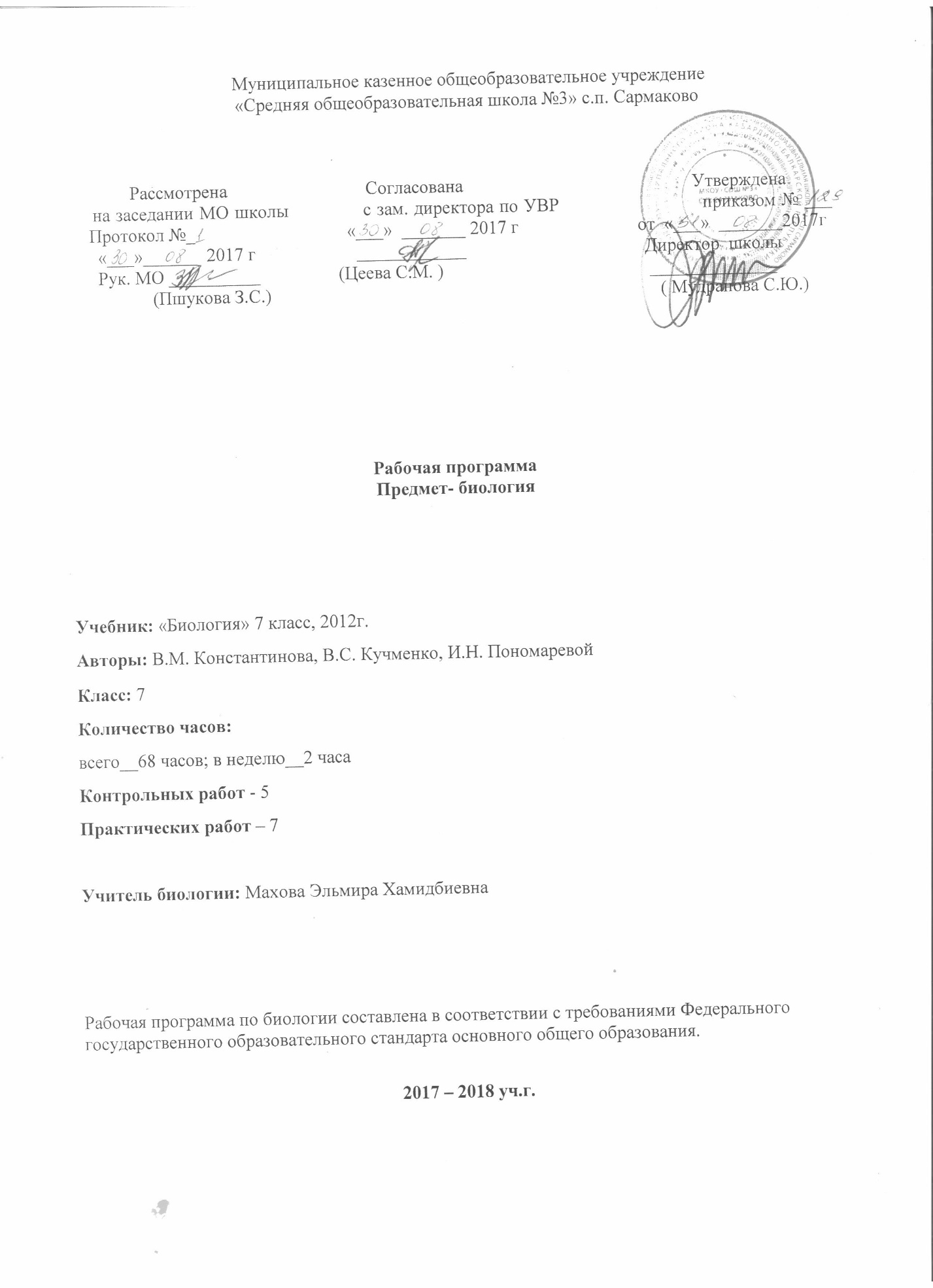 Рабочая программа по предмету «биология» 7 класса разработана всоответствии с нормативно-правовыми и инструктивно – методическими документами:* Федеральный государственный образовательный стандарт общего образования, утвержденным приказом Министерства образования и науки Российской Федерации от 17 декабря 2010 г. № 1897.* Закон РФ «Об образовании» (ст.28).* Типовое положение об общеобразовательном учреждении (п. 36)* Приказ Минобрнауки РФ от 31.03.2014 г. № 253 «Об утверждении федерального перечня учебников, рекомендованных к использованию при реализации имеющих государственную аккредитацию образовательных программ начального общего, основного общего, среднего общего образования.* Авторская программа основного общего образования по биологии под ред.: В.М. Константинова, В.С. Кучменко, И.Н. Пономаревой. «Дрофа» 2012 г. * Учебный план МКОУ «СОШ №3» с.п. Сармаково на 2017 – 2018 учебный год.* Положение МКОУ «СОШ №3» о порядке разработки, рассмотрения и утверждения рабочих программ учебных предметов (курсов).Основная образовательная программа основного общего образования МКОУ «СОШ №3» с.п. Сармаково на 2017 – 2018 учебный год. I. Планируемые результаты освоения рабочей программы учебного предмета  биологии В результате изучения биологии в 7 классе ученик должензнать/понимать- признаки биологических объектов: живых организмов; генов и хромосом;  животных, ; популяций; экосистем и агроэкосистем; биосферы; животных -сущность биологических процессов: обмен веществ и превращения энергии, питание, дыхание, выделение, транспорт веществ, рост, развитие, размножение, наследственность и изменчивость, регуляция жизнедеятельности организма, раздражимость, круговорот веществ и превращения энергии в экосистемах- объяснять: роль биологии в формировании современной естественнонаучной картины мира, в практической деятельности людей и самого ученика; родство, общность происхождения и эволюцию  животных (на примере сопоставления отдельных групп); роль различных организмов в жизни человека и собственной деятельности; взаимосвязи организмов и окружающей среды; биологического разнообразия в сохранении биосферы; необходимость защиты окружающей среды;; -изучать  биологические объекты и процессы: ставить биологические эксперименты, описывать и объяснять результаты опытов; наблюдать за ростом и развитием животных, поведением животных, сезонными изменениями в природе; рассматривать на готовых микропрепаратах и описывать биологические объекты;- распознавать и описывать: на таблицах основные части и органоиды клетки, органы и системы органов животных на живых объектах и таблицах  органы и системы органов животных, животных отдельных типов и классов; и животных своей местности, домашних животных, --выявлять изменчивость организмов, приспособления организмов к среде обитания, типы взаимодействия разных видов в экосистеме;-сравнивать биологические объекты (клетки, ткани, органы и системы органов, организмы, представителей отдельных систематических групп) и делать выводы на основе сравнения;-определять принадлежность биологических объектов к определенной систематической группе (классификация);-анализировать и оценивать воздействие последствий деятельности человека в экосистемах, влияние собственных поступков на живые организмы и экосистемы;-проводить самостоятельный поиск биологической информации: находить в тексте учебника отличительные признаки основных систематических групп; в биологических словарях и справочниках значения биологических терминов; в различных источниках необходимую информацию о живых организмах (в том числе с использованием информационных технологий);использовать приобретенные знания и умения в практической деятельности и повседневной жизни для:-соблюдения мер профилактики заболеваний,  животными, бактериями, грибами -оказания первой помощи при  укусах животных; - рациональной организации труда и отдыха, соблюдения правил поведения в окружающей среде;-выращивания и размножения  домашних животных, ухода за нимII. Содержание учебного предметаТема 1. Общие сведения о мире животных. ( 8ч)Зоология – наука о царстве Животные. Отличие животных от растений. Многообразие животных, их распространение. Дикие и домашние животные. Среды жизни и места обитания животных. Взаимосвязи животных в природе. Животные растительноядные, хищные, падалееды, паразиты. Место и роль животных в природных сообществах. Трофические связи в природных сообществах (цепи питания). Экологические ниши. Понятие о биоценозе, биогеоценозе и экосистемы. Зависимость жизни животных от человека. Негативное и заботливое отношение к животным. Охрана животного мира. Классификация животных. Основные систематические группы животных: царство, подцарство, тип, класс, отряд, семейство, род, вид, популяция. Значение классификации животных. Краткая история развития зоологии. Достижения современной зоологии.Ученик научиться:- объяснять значения зоологических знаний для- охранения жизни на планете, для разведения редких и- охраняемых животных, для выведения новых пород животных- использовать знания по зоологии в повседневной жизни- применять двойные названия животных в общении со сверстниками, при подготовке сообщений, докладов, презентаций-классифицировать объекты по их принадлежности к систематическим группам;-наблюдать и описывать различных представителей животного мира;Ученик получит возможность научиться:-определять сходства и различия между растительным и животным организмом;-давать характеристику методам изучения биологических объектов;работать с живыми и фиксированными животными(коллекциями, влажными и микропрепаратами,Тема 2.   Простейшие (4ч )Общая характеристика простейших как одноклеточных организмов. Разнообразие простейших в природе. Разнообразие их представителей в водоемах, почвах и в кишечнике животных.Корненожки. Обыкновенная амеба как организм. Внешний вид и внутреннее строение (цитоплазма, ядро, вакуоли). Жизнедеятельность одноклеточных организмов: движение, питание, дыхание, выделение, размножение, инцистирование.Жгутиконосцы. Эвглена зеленая как простейшее, сочетающее черты животных и растений. Колониальные жгутиконосцы.Инфузории. Инфузория-туфелька как более сложное простейшее. Половой процесс. Ползающие и сидячие инфузории. Симбиотические инфузории крупных животных.Болезнетворные простейшие: дизентерийная амеба, малярийный паразит. Предупреждение заражения дизентерийной амебой. Районы распространения малярии. Борьба с малярией. Значение простейших в природе и жизни человека.Ученик научиться:-определять принадлежность биологических объектов к определенной систематической группе (классификация находить отличия простейших от многоклеточных-распознавать переносчиков заболеваний, вызываемых простейшими;Ученик получит возможность  научиться-сравнивать и сопоставлять животных изученных таксономических групп между собой; -изучать  биологические объекты и процессы: ставить биологические эксперименты, описывать и объяснять результатыТема 3. Кишечнополостные.(3 ч)Общая характеристика типа кишечнополостные. Пресноводная гидра. Внешний вид и поведение. Внутреннее строение. Двухслойность. Эктодерма и энтодерма. Разнообразие клеток. Питание гидры. Дыхание. Раздражимость. Размножение гидры. Регенерация. Значение в природе. Морские кишечнополостные. Их многообразие и значение. Коралловые полипы и медузы. Значение кишечнополостных в природе и жизни человека.Ученик научится.:-распознавать  представителей данного типа на рис. учебника и табл. -применять знания о строении и жизнедеятельности кишечнополостных для сохранения здоровья человека  Ученик получит возможность научиться:.-сравнивать   кишечнополостных с одноклеточными, находит черты сходства и отличия-характеризовать  черты многоклеточных животных; особенности строения и процессов жизнедеятельностиТема 4.  Черви. (6 ч)Разнообразие червей. Типы червей. Основные группы свободноживущих паразитических червей. Среда обитания червей.Плоские черви. Белая планария как представитель свободноживущих плоских червей. Внешний вид. Двусторонняя симметрия. Покровы. Мускулатура. Нервная система и органы чувств. Движение. Питание. Дыхание. Размножение. Регенерация. Свиной (либо бычий) цепень как представитель паразитических плоских червей. Особенности строения и приспособления к паразитизму. Цикл развития и смена хозяев.Круглые черви. Нематоды, аскариды, острицы как представители типа круглых червей. Их строение, жизнедеятельность и значение для человека и животных. Предохранение от заражения паразитическими червями человека и сельскохозяйственных животных. Понятие «паразитизм» и его биологический смысл. Взаимоотношения паразита и хозяина. Значение паразитических червей в природе и жизни человека.Кольчатые черви. Многообразие. Дождевой червь. Среда обитания. Внешнее и внутреннее строение. Понятие о тканях и органах. Движение. Пищеварение, кровообращение, выделение, дыхание. Размножение и развитие. Значение и место дождевых червей в биогеоценозах. Значение червей и их место в истории развития животного мираУченик научиться:-понимать  основные признаки плоских, круглых и кольчатых червей; черты приспособленности , значение в природе, жизни и хозяйственная деятельность человека. строение и жизнедеятельности организмов для борьбы паразитами-соблюдать правила профилактики заражения гельминтозамиУченик получит возможность научиться:-сравнивать  особенности строения и процессов жизнедеятельности.-доказывать роль охраны природных сообществ в сохранении биоразнообразия.Тема 5. Моллюски. (4 ч)Общая характеристика типа. Разнообразие моллюсков. Особенности строения и поведения, связанные с образом жизни представителей разных классов. Роль раковины.Класс Брюхоногие моллюски. Большой прудовик (либо виноградная улитка) и голый слизень. Их среды обитания. Строение. Питание. Дыхание. Размножение и развитие. Роль в природе и практическое значение.Класс Двустворчатые моллюски. Беззубка (или перловица) и мидия. Их места обитания. Особенности строения. Передвижение. Питание. Дыхание. Размножение. Роль в биоценозах и практическое значение.Класс Головоногие моллюски. Осьминоги, кальмары и каракатицы. Особенности их строения. Передвижение. Питание. Поведение. Роль в биоценозе и практическое значение Ученик научиться:-определять  отличительные  признаки классов типа моллюски;  особенности строения и жизнедеятельности моллюсков.-распознавать  представителей данного типа на рис. учебника и табл. -применять знания о строении и жизнедеятельности. для создания спец.морского хозяйства.Ученик получит возможность научиться:-применять  знания о строении и жизнедеятельности  для создания спец.морского хозяйства.-сравнивать представителей данного типа.-доказывать  происхождение моллюсков; обосновывает значение моллюсков в природе и жизнедеятельности человекаТема 6. Членистоногие. (7 ч)Общая характеристика типа. Сходство и различие членистоногих с кольчатыми червями.Класс Ракообразные. Общая характеристика класса. Речной рак. Места обитания и образ жизни. Особенности строения. Питание. Дыхание. Размножение. Многообразие ракообразных. Значение ракообразных в природе и жизни человека.Класс Паукообразные. Общая характеристика и многообразие паукообразных. Паук-крестовик (или любой другой паук). Внешнее строение. Места обитания, образ жизни и поведение. Строение паутины и ее роль. Значение пауков в биогеоценозах.Клещи. Места обитания, паразитический образ жизни. Особенности внешнего строения и поведения. Перенос клещами возбудителей болезней. Клещевой энцефалит. Меры защиты от клещей. Роль паукообразных в природе и их значение для человека.Класс Насекомые. Общая характеристика класса. Многообразие насекомых. Особенности строения насекомого (на примере майского жука или комнатной мухи, саранчи или другого крупного насекомого). Передвижение. Питание. Дыхание. Размножение и развитие насекомых. Типы развития. Важнейшие отряды насекомых с неполным превращением: Прямокрылые, Равнокрылые и Клопы. Важнейшие отряды насекомых с полным превращением: Бабочки, Стрекозы, Жесткокрылые (или Жуки), Двукрылые, Перепончатокрылые. Насекомые, наносящие вред лесным и сельскохозяйственным растениям. Одомашнивание насекомых на примере тутового и дубового шелкопрядов. Насекомые – переносчики заболеваний человека. Борьба с переносчиками заболеваний. Пчелы и муравьи – общественные насекомые. Особенности их жизни и организации семей. Поведение. Инстинкты. Значение пчел и других перепончатокрылых в природе и жизни человека. Растительноядные, хищные, падалееды, паразиты и сверхпаразиты среди представителей насекомых. Их биоценотическое и практическое значение. Биологический способ борьбы с насекомыми-вредителями. Охрана насекомыхУченик научиться: -определять принадлежность биологических объектов к определенной систематической группе (классификация основные классы, отряды типа, основных представителей классов.-распознавать и описывать :   представителей данного типа на рис. Учебника и табл. -выявлять изменчивость организмов, приспособления организмов к среде обитания, типы взаимодействия разных видов в экосистемеУченик получит возможность научиться: -сравнивать  и выявляет черты сходства и различия классов и видов членистоногих; -доказывать происхождения типа от кольчатых червей.Тема 7. Хордовые. (29ч)Краткая характеристика типа хордовых.Подтип Бесчерепные. Ланцетник – представитель бесчерепных. Местообитание и особенности строения ланцетника. Практическое значение ланцетника.Подтип Черепные. Рыбы.Общая характеристика подтипа Черепные. Общая характеристика надкласса Рыбы. Класс Хрящевые рыбы. Класс Костные рыбы. Особенности строения на примере костистой рыбы. Внешнее строение. Части тела. Покровы. Роль плавников в движении рыб. Расположение и значение органов чувств. Внутреннее строение костной рыбы: опорно-двигательная, нервная, пищеварительная, дыхательная, кровеносная, половая и выделительная системы. Плавательный пузырь и его значение. Размножение и развитие рыб. Особенности поведения. Миграции рыб. Плодовитость и уход за потомством. Инстинкты и их проявления у рыб. Понятие о популяции. Хрящевые рыбы: акулы и скаты. Многообразие костистых рыб. Осетровые рыбы. Практическое значение осетровых рыб. Современное состояние промысла осетровых. Запасы осетровых рыб и меры по их восстановлению. Двоякодышащие рыбы. Кистеперые рыбы. Их значение в происхождении наземных позвоночных животных. Приспособления рыб к разным условиям обитания.Промысловое значение рыб. География рыбного промысла. Основные группы промысловых рыб: сельдеобразные, трескообразные, камбалообразные, карпообразные и другие (в зависимости от местных условий). Рациональное использование, охрана и воспроизводство рыбных ресурсов. Рыборазводные заводы и их значение. Прудовое хозяйство. Сазан и его одомашненная форма – карп. Другие виды рыб, используемые в прудовых хозяйствах. Акклиматизация рыб. Биологическое и хозяйственное обоснование акклиматизации. Аквариумное рыбоводство.Класс Земноводные, или Амфибии.Общая характеристика класса. Внешнее и внутреннее строение лягушки. Земноводный образ жизни. Питание. Годовой цикл жизни земноводных. Зимовки. Размножение и развитие лягушки. Метаморфоз земноводных. Сходство личинок земноводных с рыбами. Многообразие земноводных. Хвостатые (тритоны, саламандры) и бесхвостые (лягушки, жабы, квакши, жерлянки) земноводные. Значение земноводных в природе и в жизни человека. Охрана земноводных. Вымершие земноводные. Происхождение земноводных. Класс Пресмыкающиеся, или Рептилии. Общая характеристика класса. Наземно-воздушная среда обитания. Особенности внешнего и внутреннего строения (на примере любого вида ящериц). Приспособление к жизни в наземно-воздушной среде. Питание и поведение. Годовой цикл жизни. Размножение и развитие. Змеи, ужи, гадюки (или другие представители в зависимости от местных условий). Сходство и различие змей и ящериц. Ядовитый аппарат змеи. Действие змеиного яда. Предохранение от укусов змеи и первая помощь при укусе ядовитой змеи. Значение змей в природе и в жизни человека. Другие группы пресмыкающихся: черепахи, крокодилы. Роль пресмыкающихся в природе и жизни человека. Охрана пресмыкающихся.Разнообразие древних пресмыкающихся. Причины их вымирания. Происхождение пресмыкающихся от древних земноводных. Класс Птицы. Общая характеристика класса. Среда обитания птиц. Особенности внешнего и внутреннего строения птиц. Приспособленность к полету. Интенсивность обмена веществ. Теплокровность. Усложнение нервной системы, органов чувств, поведения, покровов, внутреннего строения по сравнению с пресмыкающимися. Размножение и развитие. Забота о потомстве. Годовой жизненный цикл и сезонные явления. Перелеты птиц. Происхождение птиц от древних пресмыкающихся. Археоптерикс. Многообразие птиц. Страусовые (бескилевые) птицы. Пингвины. Килегрудые птицы. Распространение. Особенности строения и приспособления к условиям обитания. Образ жизни. Экологические группы птиц. Птицы лесов, водоемов и их побережий, открытых пространств. Растительноядные, насекомоядные, хищные и всеядные птицы. Охрана и привлечение птиц. Роль птиц в биогеоценозах и в жизни человека. Промысловые птицы, их рациональное использование и охран Домашние птицы. Происхождение и важнейшие породы домашних птиц, их использование человеком. Класс Млекопитающие, или Звери. Общая характеристика класса. Места обитания млекопитающих. Особенности внешнего и внутреннего строения. Усложнение строения покровов, пищеварительной, дыхательной, кровеносной, выделительной и нервной систем, органов чувств, поведения по сравнению с пресмыкающимися. Размножение и развитие. Забота о потомстве. Годовой жизненный цикл и сезонные явления. Предки млекопитающих – древние пресмыкающиеся. Многообразие млекопитающих. Яйцекладущие. Сумчатые и плацентарные. Особенности биологии. Районы распространения и разнообразие. Важнейшие отряды плацентарных, особенности их биологии. Насекомоядные. Рукокрылые. Грызуны. Зайцеобразные. хищные (Псовые, Кошачьи, Куньи, Медвежьи). Ластоногие. Китообразные. Парнокопытные. Непарнокопытные. Хоботные. Приматы. Основные экологические группы млекопитающих: лесные, открытых пространств, водоемов и их побережий, почвенные. Домашние звери. Разнообразие пород и их использование человеком. Дикие предки домашних животных.Значение млекопитающих. Регулирование их численности в природе и в антропогенных ландшафтах. Промысел и промысловые звери. Акклиматизация и реакклиматизация зверей. Экологическая и экономическая целесообразность акклиматизации. Рациональное использование и охрана млекопитающихТема 8.Эволюция животного мира. (7 ч)Историческое развитие животного мира, доказательства. Основные этапы развития животного мира на Земле. Понятие об эволюции. Разнообразие животного мира как результат эволюции живой природы. Биологическое разнообразие как основа устойчивого развития природы и общества.. Уровни организации живой материи. Охрана и рациональное использование животных. Роль человека и общества в сохранении многообразия животного мира на нашей планетеIII.Тематическое планированиеIV.Календарно-тематическое планирование№Наименование разделовКоличество часов1Общие сведения о животных82Простейшие43Кишечнополостные34Черви65Моллюски46Членистоногие77Хордовые298Эволюция животного мира7                                    Раздел 1. Общие сведения о животных  (8ч)                                    Раздел 1. Общие сведения о животных  (8ч)                                    Раздел 1. Общие сведения о животных  (8ч)                                    Раздел 1. Общие сведения о животных  (8ч)№п/пТема урокаТема урокаТема урокаКол-вочасовДата проведения№п/пТема урокаТема урокаТема урокаКол-вочасовпланфакт1" Зоология - наука о животных"" Зоология - наука о животных"" Зоология - наука о животных"102.092Среды жизни и места обитание животных. Взаимосвязи животных в природе"Среды жизни и места обитание животных. Взаимосвязи животных в природе"Среды жизни и места обитание животных. Взаимосвязи животных в природе"104.093Классификация животных. Основные систематические группы.Классификация животных. Основные систематические группы.Классификация животных. Основные систематические группы.111.094Клетка.Клетка.Клетка.115.095Ткани.Ткани.Ткани.118.096Органы и системы органов.Органы и системы органов.Органы и системы органов.122.097Обобщение и повторение тем 1 и 2Обобщение и повторение тем 1 и 2Обобщение и повторение тем 1 и 2125.09                                             Раздел 2. Простейшие(4ч)                                             Раздел 2. Простейшие(4ч)                                             Раздел 2. Простейшие(4ч)                                             Раздел 2. Простейшие(4ч)8Тип Саркодовые и Жгутиконосцы. Класс Саркодовые.Тип Саркодовые и Жгутиконосцы. Класс Саркодовые.Тип Саркодовые и Жгутиконосцы. Класс Саркодовые.102.109Тип Саркодовые и Жгутиконосцы. Класс Жгутиконосцы. Тип Саркодовые и Жгутиконосцы. Класс Жгутиконосцы. Тип Саркодовые и Жгутиконосцы. Класс Жгутиконосцы. 106.1010Тип Инфузории. Тип Инфузории. Тип Инфузории. 109.10                                        Раздел 3. Кишечнополостные (3ч)                                        Раздел 3. Кишечнополостные (3ч)                                        Раздел 3. Кишечнополостные (3ч)                                        Раздел 3. Кишечнополостные (3ч)11Тип КишечнополостныеОбщая характеристика на примере пресновод. гидры.Тип КишечнополостныеОбщая характеристика на примере пресновод. гидры.Тип КишечнополостныеОбщая характеристика на примере пресновод. гидры.112К.р. №1. «Подцарство Простейшие.К.р. №1. «Подцарство Простейшие.К.р. №1. «Подцарство Простейшие.113 Тип Кишечнополостные» Тип Кишечнополостные» Тип Кишечнополостные»123.10                                              Раздел 4. Черви (6ч)                                              Раздел 4. Черви (6ч)                                              Раздел 4. Черви (6ч)                                              Раздел 4. Черви (6ч)14Тип Плоские черви. Белая планария.Тип Плоские черви. Белая планария.Тип Плоские черви. Белая планария.127.1015Разнообразие плоских червей: сосальщики и цепни.Разнообразие плоских червей: сосальщики и цепни.Разнообразие плоских червей: сосальщики и цепни.110.1116Тип Круглые черви. Класс НематодыТип Круглые черви. Класс НематодыТип Круглые черви. Класс Нематоды113.1117Тип Кольчатые черви. Класс Многощетинковые.Тип Кольчатые черви. Класс Многощетинковые.Тип Кольчатые черви. Класс Многощетинковые.117.1118Класс Малощетинковые.Класс Малощетинковые.Класс Малощетинковые.120.1119Обобщение знаний по теме: «Типы Плоские черви, Круглые черви, Кольчатые черви».Обобщение знаний по теме: «Типы Плоские черви, Круглые черви, Кольчатые черви».Обобщение знаний по теме: «Типы Плоские черви, Круглые черви, Кольчатые черви».124.11                                          Раздел 5.  Моллюски (4ч)                                          Раздел 5.  Моллюски (4ч)                                          Раздел 5.  Моллюски (4ч)                                          Раздел 5.  Моллюски (4ч)20Общая характеристика типа Моллюсков.Общая характеристика типа Моллюсков.Общая характеристика типа Моллюсков.127.1122Класс Брюхоногие моллюскиКласс Брюхоногие моллюскиКласс Брюхоногие моллюски101.1223Класс Двустворчатые моллюски.Класс Двустворчатые моллюски.Класс Двустворчатые моллюски.104.1224Класс Головоногие моллюски.108.12                                      Раздел 6. Членистоногие (7ч)                                      Раздел 6. Членистоногие (7ч)                                      Раздел 6. Членистоногие (7ч)                                      Раздел 6. Членистоногие (7ч)25Класс Ракообразные.Класс Ракообразные.Класс Ракообразные.111.1226Класс Паукообразные.Класс Паукообразные.Класс Паукообразные.115.1227Класс Насекомые. Особенности строения и жизнедеятельности.Класс Насекомые. Особенности строения и жизнедеятельности.Класс Насекомые. Особенности строения и жизнедеятельности.118.1228Типы развития насекомых.Типы развития насекомых.Типы развития насекомых.122.1229Пчелы и муравьи – общественные насекомые. Пчелы и муравьи – общественные насекомые. Пчелы и муравьи – общественные насекомые. 125.1230Насекомые – вредители культурных растений и переносчики заболеваний чел.Насекомые – вредители культурных растений и переносчики заболеваний чел.Насекомые – вредители культурных растений и переносчики заболеваний чел.129.1231К.р. №2. «Типы Молюски. Членистоногие»К.р. №2. «Типы Молюски. Членистоногие»К.р. №2. «Типы Молюски. Членистоногие»112.01                                             Раздел 7. Хордовые (29ч)                                             Раздел 7. Хордовые (29ч)                                             Раздел 7. Хордовые (29ч)                                             Раздел 7. Хордовые (29ч)32Общие признаки хордовых животных. Признаки подтипа Бесчерепные на примере ланцетника.Общие признаки хордовых животных. Признаки подтипа Бесчерепные на примере ланцетника.Общие признаки хордовых животных. Признаки подтипа Бесчерепные на примере ланцетника.115.0133Надкласс Рыбы. Общая характеристика. Надкласс Рыбы. Общая характеристика. Надкласс Рыбы. Общая характеристика. 119.0134Внутреннее строение костной рыбы.Внутреннее строение костной рыбы.Внутреннее строение костной рыбы.122.0135Особенности размножения рыб.Особенности размножения рыб.Особенности размножения рыб.126.0136Основные систематические группы рыб. Классы Хрящевые и Костные рыбы.Основные систематические группы рыб. Классы Хрящевые и Костные рыбы.Основные систематические группы рыб. Классы Хрящевые и Костные рыбы.129.0137Промысловые рыбы. Их рацион. использование  и охрана.Промысловые рыбы. Их рацион. использование  и охрана.Промысловые рыбы. Их рацион. использование  и охрана.102.0238Обобщение и повторение темы «РыбыОбобщение и повторение темы «РыбыОбобщение и повторение темы «Рыбы105.0239Места обитания и внешнее строение земноводных. Места обитания и внешнее строение земноводных. Места обитания и внешнее строение земноводных. 109.0240Строение и деятельность систем внутренних органов.Строение и деятельность систем внутренних органов.Строение и деятельность систем внутренних органов.112.0241Годовой цикл жизни земноводных. Происхождение земноводных. Годовой цикл жизни земноводных. Происхождение земноводных. Годовой цикл жизни земноводных. Происхождение земноводных. 116.0242Многообразие земноводных.Многообразие земноводных.Многообразие земноводных.119.0243К.р. №3. По темам «Рыбы и Земноводные»К.р. №3. По темам «Рыбы и Земноводные»К.р. №3. По темам «Рыбы и Земноводные»126.0244Особенности класса Пресмыкающиеся. Особенности внешнего строения и скелета пресмыкающихся на примере ящерицы.Особенности класса Пресмыкающиеся. Особенности внешнего строения и скелета пресмыкающихся на примере ящерицы.Особенности класса Пресмыкающиеся. Особенности внешнего строения и скелета пресмыкающихся на примере ящерицы.102.0345Особенности внутреннего строения и жизнедеятельности пресмыкающихся.Особенности внутреннего строения и жизнедеятельности пресмыкающихся.Особенности внутреннего строения и жизнедеятельности пресмыкающихся.105.0346Многообразие пресмыкающихся.Многообразие пресмыкающихся.Многообразие пресмыкающихся.109.0347Обобщение темы «Пресмыкающиеся»Обобщение темы «Пресмыкающиеся»Обобщение темы «Пресмыкающиеся»112.0348Общая характеристика класса Птицы. Среда обитания и внешнее строение птиц. Общая характеристика класса Птицы. Среда обитания и внешнее строение птиц. Общая характеристика класса Птицы. Среда обитания и внешнее строение птиц. 116.0359Опорно-двигательная система. Скелет и мышцы птиц. Опорно-двигательная система. Скелет и мышцы птиц. Опорно-двигательная система. Скелет и мышцы птиц. 119.0350Внутреннее строение птиц.Внутреннее строение птиц.Внутреннее строение птиц.102.0451Размножение и развитие птиц. Размножение и развитие птиц. Размножение и развитие птиц. 106.0452Годовой жизненный цикл птиц.Годовой жизненный цикл птиц.Годовой жизненный цикл птиц.109.0453Многообразие и значение птицМногообразие и значение птицМногообразие и значение птиц113.0454К.р. №4. «Класс Пресмыкающиеся и Птицы».К.р. №4. «Класс Пресмыкающиеся и Птицы».К.р. №4. «Класс Пресмыкающиеся и Птицы».116.0455Внешнее строение Млекопитающих. Среды жизни и места обитания млекопитающихВнешнее строение Млекопитающих. Среды жизни и места обитания млекопитающихВнешнее строение Млекопитающих. Среды жизни и места обитания млекопитающих120.0456Внутреннее строение млекопитающих.Внутреннее строение млекопитающих.Внутреннее строение млекопитающих.123.0457Размножение и развитие млекопитающих. Размножение и развитие млекопитающих. Размножение и развитие млекопитающих. 127.0458Происхождение и многообразие млекопитающих.Происхождение и многообразие млекопитающих.Происхождение и многообразие млекопитающих.127.0459Плацентарные, звери. Отряды: Насекомоядные, Рукокрылые, Грызуны, Зайцеобразные, Хищные.Плацентарные, звери. Отряды: Насекомоядные, Рукокрылые, Грызуны, Зайцеобразные, Хищные.Плацентарные, звери. Отряды: Насекомоядные, Рукокрылые, Грызуны, Зайцеобразные, Хищные.130.0460Отряды: Ластоногие, Китообразные, Отряды: Ластоногие, Китообразные, Отряды: Ластоногие, Китообразные, 104.05Отряды:Парнокопытные, Непарнокопытные, хоботные.Отряды:Парнокопытные, Непарнокопытные, хоботные.Отряды:Парнокопытные, Непарнокопытные, хоботные.61Отряд Приматы.Отряд Приматы.Отряд Приматы.107.056263Экологические группы млекопитающих.Экологические группы млекопитающих.Экологические группы млекопитающих.111.0564Значениемлекопитающихв природе и в жизни человека. Редкие и исчезающие млекопитающиеЗначениемлекопитающихв природе и в жизни человека. Редкие и исчезающие млекопитающие1114.0565К.р. №5 «Класс Млекопитающие».К.р. №5 «Класс Млекопитающие».1118.0566Доказательства эволюции животного мира. Учение Ч. Дарвина об эволюции орган. Мира.Доказательства эволюции животного мира. Учение Ч. Дарвина об эволюции орган. Мира.1128.0567Основные этапы развития животного мира на Земле.Основные этапы развития животного мира на Земле.68Заключение.Заключение.